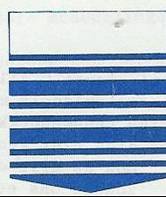 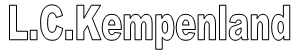 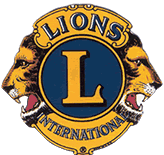 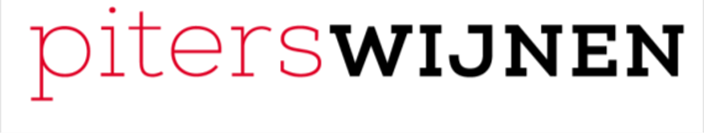 Afzien voor het Goede Doel…Maandag 29 oktober verscheen wederom een grote delegatie van de Lionsclub Kempenland om de jaarlijkse “Kerst”-wijnen te selecteren. Proeven, herproeven, discussies en uiteindelijk toch besluiten nemen. Er vallen wijnen af… Er komen wijnen bij… Niet altijd gemakkelijk. Proeven is (een beetje) afzien…En gelukkig ook héél gezellig.De trend van de afgelopen jaren is gevolgd. Een ruimere selectie wijnen, voor ieder wat wils en voor buitengewoon redelijke prijzen. Nieuw is een selectie wijnen in een wat hoger prijssegment. Het wordt tenslotte Kerst en laten we eerlijk zijn… Voor de prijs van wat u in een restaurant betaalt voor een doodgewone huiswijn zet u nu een luxe wijn op tafel! Lekkere wijn drinken en tegelijkertijd een goed doel dienen. Alle reden om een ruime bestelling te plaatsen.Hieronder de wijnbeschrijvingen van de geselecteerderode en witte wijnen en de extra “specials”, twee mousserende wijnen en een rode port !Wij hopen dat de wijnactie 2018 net zo’n groot succes wordt als die van vorig jaar. Johan van Dommelen, Piters WijnenDomien Korndörffer, wijncommissaris Lionsclub KempenlandWijnbeschrijvingen wijnactie Lions Kempenland 2018Witte wijnen:Domaine St. Felix “Cuvée Pierre Martin Blanc”Pays d’Oc, Frankrijk Ideale huiswijn wit, altijd en overal (zoals regelmatig bij Hotel Pullman Eindhoven Cocagne). Gemaakt van Sauvignon Blanc en de plaatselijk populaire Vermentino. Ondanks alle zon op de bol blijft dit een verfrissende, levendige, aromatische (citrus!), mondvullende witte wijn met een hint van mineraliteit en een hoog “yammie yammie” gehalte, oftewel je blijft er van snoepen! Voor dit geld is er weinig beters te koop! Ideaal bij alle informele eet- en drinkgelegenheden, van barbecue tot strandfeest en van picknick tot landelijke lunch. Vitello tonnato, salades, schelpdieren, zeevis of schaaldieren met spek.Doos:		6 flessen à  € 6,75 per fles		Doos à € 40,50*Pinot Grigio, FarinaVeneto, ItaliëHeerlijke Pinot Grigio voor een spotprijs zo zien wij dat graag! U ook bleek vorig jaar!Helder strogeel met een groen zweempje. Zeer verfijnd in de neus, fruitig (appel, perzik), typerend voor Pinot Grigio uit de Veneto. Uitgesproken van smaak, zuiver, elegant en fruitig (verse druiven). Van de aanzet tot aan de finale fris en sappig. Superbetaalbare Pinot Grigio. De wijn heeft een autonome frisheid van nature. Voorgerechten met vis of (wit) vlees, patés en terrines, vis, schelp- en schaaldieren, gevogelte, wit vlees en paddenstoelen. Maar ook heerlijk om zo maar buiten de maaltijd van te genieten.Doos:		6 flessen à  € 7,95 per fles		Doos à € 47,70*Grüner Veltliner “Klassik”, MehoferWagram, Oostenrijk (BIO)Heerlijk Oostenrijks! Puur natuur. Een Grüner Veltliner waar je van blijft proeven!Ultieme frisse, wijnbeleving! Verleidelijke expressie van een goed rijpe Grüner Veltliner (bladwerk, vers gesneden gras/hooi, maar ook kruisbessen, witte pitvruchten) en een minerale kruidigheid (vuursteen, witte peper). Rijper en krachtiger en dit komt ook in het boeket tot uitdrukking. Als altijd bijzonder smaakintensief, dorstlessend en eetlustopwekkend. Rijke, gevarieerde finale. Ideale, onbeperkt inzetbare diner-, lunch- en aperitiefwijn. Serveren bij rijke, knapperige salades, asperges, snoekbaars, zacht gerookte vis (forel, paling), gedroogde ham. Ideale huiswijn/grijpwijn voor allerlei momentenDoos:		6 flessen à  € 9,80 per fles		Doos à € 58,80*Sauvignon Blanc “Estate Series”, ErrazurizValle de Aconcagua, ChiliKan zo doorgaan voor een luxe Sauvignon Blanc uit Nieuw-Zeeland…Zeer herkenbare frisse Sauvignon-aroma’s van kruisbessen en citrusvruchten. Prikkelend en verkwikkend. Vloeiende aanzet, een satijnen structuur en een aangenaam levendig mondcontact. De frisheid is ongekend, schonend als citroensap en doet denken aan de betere Nieuw-Zeelandse Sauvignons. Kijkt u nu even naar het prijskaartje!? Juist vanwege zijn krokante en verkwikkende eigenschappen is deze wijn een uitstekende aperitief/huiswijn. Lekker bij zeevruchten, knapperige, rijke salades, vrijwel alle visgerechten en geitenkaas.Doos:		6 flessen à  € 9,95 per fles		Doos à € 59,70*Chardonnay Barrel Fermented, Bodega Príncipe de VianaNavarra, SpanjeHeerlijk Spaans uit Navarra, buitengewoon prettig geprijsd!Heldere, lichtgele kleur met groenzweem. Aroma's van witte bloemen en intens tropisch fruit, zoals ananas, mango en banaan. Verder tonen van citroen en limoen en tenslotte geuren van vers gebakken brood, hazelnoot. Het hout zit knap verpakt in een ongekende fruitweelde. Heerlijk!. De smaak is fris en vol. De zachte zuren zijn goed in balans met een lange afdronk vol karakter. Breed inzetbare allemansvriend op niveau! Schaal, schelpdieren, gemarineerde, gegrilde en gekookte vissoorten, pasta's, salades, wit vlees en gevogelte.Doos:		6 flessen à  € 8,95 per fles		Doos à € 53,70*Domaine Maurel “Chardonnay”Pays d’Oc, FrankrijkHet type wijn dat menig veel en veel duurdere witte Bourgogne doet verbleken…Aantrekkelijk rijpe Chardonnay-expressie met vanille-tonen, brooddeeg, brioche en een combinatie van meloen en ananas. Maurel blijft gelukkig een van de “koelste” Chardonnays in dat grote Languedoc-gebied waardoor de frisheid gewaarborgd blijft. Het krokant-sappige, mondvullende is er weer. Evenwichtige structuur met nauwelijks alcoholpresentie. Er is mooie spanning en afwisseling door het goede contrast tussen het aspect “rijp en zacht zoet” van de gedoseerde concentratie en de autonome frisheid van de wijnzuren. Mooie finale! Langoustines, rijke salades, op de huid gebakken, vaste vis en de fijnste charcuterie (gedroogde ham, salami).Doos:		6 flessen à  € 8,50 per fles		Doos à € 51,--*Viognier, CorettePays d’Oc, FrankrijkIn de verte doet dit denken aan top-Viogniers (Condrieu), kijkt u nog even naar de prijs.. Uitnodigende, prachtig goudgele kleur. Een bom exotisch fruit met florale elementen (lavendel, acacia). Rijk, krachtig en in balans. Model Viognier, die zelfs in de verte doet denken aan top-Viogniers uit het Noordelijke Rhône-gebied (Condrieu)! Kijk nu nog even naar de prijs! Vettige structuur en in de finale komt er nog zo’n pot heerlijke honing voorbij. Aperitief, rijke salades, witvlees, gegrilde vis.Doos:		6 flessen à  € 9,95 per fles		Doos à € 59,70Riesling, Villa WolfPfalz, DuitslandWeg met die vooroordelen! Wat kan Riesling toch lekker zijn!Aangenaam droge en rijpe Riesling van Villa Wolf. Mooie neus waarin perzikfruit en citrustonen je tegemoet tintelen. Soepele, sappige en toegankelijke Riesling met minerale, lichtrokerige ondertoon. Niet strakdroog en dat komt door het warmere (micro-) klimaat in de Pfalz-regio. De druiven worden hier eerder rijp en ook rijper, dat geeft meer body, meer dikte en structuur aan de wijn. Heerlijk glas. Heerlijk bij krab, kreeft, zalm, zuurkool en zeker ook bij de pittige Oosterse keuken. Doos:		6 flessen à  € 9,95 per fles		Doos à € 59,70*Pouilly Fumé. Domaine A. CailbourdinLoire, FrankrijkVergeet de super-aanbiedingen van veel voor weinig. Proef een echte Pouilly Fumé, proef deze. Zo moet ie smaken!Zinderend zuiver en strak. Geen ruimte voor geel fruit of tropische verrassingen. Dorstlessende kruisbessen met als supportact limoen, kiwi, grapefruit en witte peper. Je proeft het “terroir” en zo hoort het ook! Bij vis (gebakken forel met amandelen!), schaal- en schelpdieren, salades met vis, licht gerookte vis (paling, zalm), rauwe vis met dille.Doos:		6 flessen à  € 21,-- per fles		Doos à € 126,--*Chablis, Domaine DefaixBourgogne, FrankrijkProef hoe een échte Chablis óók kan smaken. Optimaal zuivere Chardonnay (Chablis) expressie. Dit ademt mineraliteit! (natte rots, silex). Iets vegetaal, maar zeker niet groen of onrijp. De top van de witte asperges, witte perzik en gelei van kruisbessen. Frisheid, mineraliteit en contrast verpakt in de genereuze materie van de voldoende, maar niet overrijpe Chardonnay. Discrete kracht en een overtuigende lengte. Loepzuivere wijn! Zeer waardevolle en breed inzetbare lunch-dinerwijn: platte oesters, lauwwarme kreeft, op de huid gebakken vis. Terrine van paling en groente. Zachte korstkazen (geit). En voor de liefhebbers: escargots!Doos:		6 flessen à  € 21,-- per fles		Doos à € 126,--*Bourgogne Chardonnay, Louis JadotBourgogne, FrankrijkBijzonder chique wit van top-producent Louis Jadot! Voor de witte Bourgogne Chardonnay van Louis Jadot zijn wijnen gebruikt uit zowel de Côte d’Or, Chalonnais als Mâconnais (Saint Véran). Deels vergist en gerijpt op eiken, deels op staal combineert deze harmonieuze wijn de frisse fruitigheid van perzik, peer en grapefruit met de rondeur van houtlagering: boterbloemen en vanilletonen. Voornaam glas, jaar in jaar uit! Voortreffelijk bij lichte borrelhapjes, charcuterie, vis, schelp- en schaaldieren en bij geitenkaas.Doos:		6 flessen à  € 19,50 per fles		Doos à € 117,--Rode wijnen:Domaine St. Felix “Cuvée Pierre Martin Rouge” (rood)Vin de Pays d’Herault, FrankrijkEen voorrecht om dit voor dagelijks gebruik te schenken! Smaakt dit oogstjaar beter dan ooit!We mogen wel zeggen dat dit een van de beste schenkwijnen is voor gemengde gezelschappen die bestaan uit zowel wijnliefhebbers als gasten die gewoon van een lekker glas houden. Een mediterrane topper! Van Merlot, Cabernet en oudere stokken Carignan. Gulle, fluweelzachte, ronde en sappige rode wijn, volop zwarte bessen in de neus en op de tong. Fluwelige, harmonieuze finale. Voor dit niveau is er sprake van een fantastische lengte. Type glimlach-wijn, vooruit nog één glaasje dan… Heerlijk glas zomaar… Heel smakelijk bij allerlei gebakken, gegrilde of gebraden vleesgerechten, klassiek of trendy exotisch (struisvogel, kangoeroe, bizon…), gevogelte, spiesjes etc.Doos:		6 flessen à  € 6,95 per fles		Doos à € 41,70*Viejo Marchante “Garnacha”Valdepeñas, Spanje Superbetaalbaar, superpopulair en superherkenbaar aan het fel oranje etiket. Volle rode kleur. Veel donkerrood fruit in de neus, met hints van drop en gedroogde kruiden. Vol van smaak met een zachte fruitstructuur, rond en elegant met een soepele finale. Serveren: tijdens warmere periodes iets koeler op 15-16°C en als het kouder is op circa 18°C. Aanstekelijk lekkere Spaanse huiswijn! Fruitige begeleider van Mediterrane rijst- of pastaschotels, kalfsvlees, gevogelte en half gerijpte harde Spaanse kazen.Doos:		6 flessen à  € 7,25 per fles		Doos à € 43,50*Montepulciano d’Abruzzo “Burbero”Venea, Italië Goed, goedkoop en Italiaans gaan niet altijd goed samen. De heerlijke Italiaan is een mooie uitzondering!Heerlijke, stoere Montepulciano d’Abruzzo! Fraai versmolten aanzet en naar het fluwelige neigende textuur met een bijzonder aangenaam, mondcontact. Harmonieuze, sappige materie met een goed mondvolume en een verleidelijke vruchtintensiteit. Alcohol zit volledig versmolten, de tannines zijn zacht en smakelijk; een en al wijnplezier dus en de finale vertoont een aantrekkelijk lengte. Prima! Vrijwel onbeperkt inzetbaar en een uitstekende maaltijdwijn (lunch/diner) voor bij wit vlees, gevogelte; hartige pasta.Doos:		6 flessen à  € 7,45 per fles		Doos à € 44,70*Pinot Noir, Villa WolfPfalz, DuitslandHeerlijke en echt betaalbare Pinot Noir. In de Bourgogne betaalt u hier het dubbele voor!Ideale ontspanwijn! Een heerlijk op het fruit gemaakte Pinot Noir met body. In de smaak aroma's van zwarte kersen en een lichte kruidentoon. In de hele Bourgogne geen wijn te vinden die in deze prijsklasse ook maar in de buurt komt!! Aardse tannines en zes maanden houtopvoeding geeft de wijn iets rokerigs, diepte en ruggengraat. Het lijkt heel lief en zacht maar heeft wel degelijk pit en kracht. Een Wolf in schaapskleren! Mooie scharrelkip, varken. Heerlijke rode terraswijn.Doos:		6 flessen à  € 9,95 per fles		Doos à € 59,70*Carmenère “Estate Series”, ErrazurizValle de Aconcagua, ChiliEigenwijs lekkere Chileen, lekker anders! Beetje dwars… Zo zien we dat graag.De succesdruif van Chili. Open en zeer rijpe expressie met roostertonen (koffiebonen), confiture van zwarte bramen en bosbessen, laurier. Versmolten aanzet met die zachte, licht zoete tonen en een fluwelen textuur. Smakelijke, sappige materie met een elegante structuur. Dit is op en top Chili voor een zeer bescheiden prijs. De wijn is een combinatie van kracht en elegantie; de begeleidende gerechten zouden dat ook moeten zijn. Konijn met rozemarijn en zwarte olijven, traag gegaarde duivenborst.Doos:		6 flessen à  € 9,95 per fles		Doos à € 59,70*Domaine les Yeuses “Syrah les Epices”Pays d’Oc, Frankrijk Deze wijn smaakt beduidend luxer dan zijn prijs doet vermoeden. Doe uw voordeel!De optimale rijpheid van het oogstmateriaal is goed waarneembaar in de neus; wat een vruchtenrijkdom. Zwarte bessen, zoete kersen, maar ook rozenbottel-jam. De (witte) peperige indruk wordt veroorzaakt door de Syrah-druif. Zwoelrijpe aanzet zonder echte zoetimpressie. Sappigheid is hier het sleutelwoord; de tanninestructuur is waarneembaar, maar door de haast ongebreidelde dosis sap lijken de tannines te zijn verpakt in een fluwelen handschoen. Knappe prestatie om de Syrah-druif zo te temmen. Houtgebruik heel precies gedoseerd! Plezierwijn bij uitstek die indruk maakt door z'n drinkbaarheid, niet door een massief of zwaarlijvig karakter. Heerlijke eetwijn met ruim voldoende structuur en reliëf om de smaakrijkste rooster-gerechten van repliek te dienen: gerijpt rundvlees als entrecote, T-bone, lams-koteletjes, Iberisch varkensvlees.Doos:		6 flessen à  € 9,95 per fles		Doos à € 59,70*Valpolicella Ripasso “Remo Farina”Farina, Italië Helemaal nieuw in onze collectie en de vervanger van de Ripasso van Montresor. Mijn enthousiasme is echt heel groot! Een glas vol kersen, amandel en een heerlijk vleugje kaneel. Opvoeding op eersteklas Frans eiken rondt het geheel af. Brede, vlezige, zoetrijpe structuur. Fraaie concentratie die nergens geforceerd aandoet. Dit zoekt onmiddellijk alle mondhoeken op… niet snel doorslikken… een ervaring… lang nagalmende finale. Zéer uitnodigend en het type Ripasso dat is gemaakt om te drinken!! Rund, lam, wild, kwartel, lamskoteletten, dun gesneden rundvlees, kort rood gebakken met eekhoorntjesbrood. Kortom past (bijna) overal bij…Doos:		6 flessen à  € 14,95 per fles		Doos à € 89,70Reserva, Bodega Principe de VianaNavarra, SpanjeHeel fraaie Spaanse klassieker met een voortreffelijke prijs/plezier/kwaliteit-verhouding!100 % Tempranillo, De wijn rijpt in 225 liter Amerikaanse en Franse eiken vaten gedurende 14 maanden; daarna rijpt de wijn nog 22 maanden verder op fles. 50% van de vaten is Frans en 50% is Amerikaans. Krachtige robijnrode kleur, met fractie ontwikkeling zichtbaar. De neus van een top-Tempranillo (uit Rioja) met hoogwaardige houttonen. De wijn is goed in balans met volop aanstekelijk rood fruit in ontwikkeling en fraai geïntegreerd eikenhout. De smaak is vol, rond en neemt onmiddellijk de hele mond in beslag en charmeert. Aan tafel bij rood vlees, (gegrilde) wildgerechten en rijke kaassoorten.Doos:		6 flessen à  € 10,95 per fles		Doos à € 65,70*Bourgogne Pinot Noir, Louis JadotBourgogne, FrankrijkOnnavolgbaar op het gebied van verteerbaarheid, intens plezier en verfijning…Zeer puur en 100% herkenbaar druivenkarakter. Rode en zwarte vruchten zoals kers, braam en onmiskenbaar bosbessen. Voorts een subtiele kruidigheid en rokerigheid. Elegante smaakintensiteit met toch een prachtig mondvolume. Natuurlijke, zachte frisheid en gepolijste tannines. Zeldzaam harmonieus geheel. Voortreffelijke eetwijn (lunch! Want licht verteerbaar) en een begenadigde begeleider van “blank” vlees (gevogelte, kalf en wild zwijn) maar ook op de huid gegaarde, harde vis en vegetarische gerechten met gebakken groenten en paddestoelen.Doos:		6 flessen à  € 18,95 per fles		Doos à € 113,70*Rioja Reserva, Bodega Ramon BilbaoRioja, SpanjeHeel fraaie Spaanse klassieker met een voortreffelijke prijs/plezier/kwaliteit-verhouding!Zeer krachtig, heel licht geëvolueerde kleur. De lange fustrijping is proefbaar, maar wat een fruitweelde nog. Prachtige, klassieke en hoogwaardige Rioja-expressie: sandelhout, havannatabak, zoethout met subtiele exotische invloeden en verwelkte rozen, verfijnde karamel. Lamskoteletjes, zacht gekruid met verse knoflook. Ossenhaas met wat smeltende ganzenlever en een truffelsaus. Fazant gevuld met eendenlever en truffel in port gemarineerd en gebraden in boter, overgoten met de marinade, even doorgekookt en opgediend met truffelsaus. Afijn belt u gerust als u in de keuken staat. Ik neem de wijn wel mee…Doos:		6 flessen à  € 18,95 per fles		Doos à € 113,70*Chateau La Croix RomaneLalande de Pomerol, FrankrijkUw Kerstdiner is met deze wijn sowieso geslaagd!Merlot voert de boventoon aangevuld met gelijke delen Cabernet Franc en Cabernet Sauvignon. Hoogwaardige houtaroma’s omlijsten een uitgesproken Merlot-boeket met even rijpe als frisse vruchten-aroma’s (bosbessen, bramen, kersen). Het resultaat van zorgvuldig wijngaardbeheer met een zo laat mogelijke oogst, een uiterst gesoigneerde vinificatie en een Grand-Cru-opvoeding. De luxe stuift uit het glas. Spannende materie met uitbundige sappigheid, een goed gedoseerde maar forse concentratie, frisheid brengende maar zeer smaakvolle wijnzuren en degelijke, beschaafde tannines. Contrastrijke en smaakrijke dinerwijn met een weldadige fraîcheur. Een als Pomerol inzetbare wijn: combineren met rijke hoofdgerechten (lamskoteletten, kalfsnier). Doos:		6 flessen à  € 23,95 per fles		Doos à € 143,70Mousserend / Port:Cava Brut Reserva “Primer”, Pere VenturaOmdat het niet altijd Champagne kan zijn!Heldere strogele kleur met groengouden glinstering, fraai ondersteund door de fijne frivole bubbels. De wijn geurt naar amandeltjes, citrusfruit, voorjaarsbloemen en héél subtiele toasttonen. De smaak is levendig en fris met ook weer het sappige citrusfruit, ongebrande amandeltjes. Cava is het superbe aperitief uit de ‘mediterrane cultuur’. Een verrukkelijke, frisse, sappige en verkwikkende wijn. Ideaal voor het aperitief, al dan niet met wat tapas als olijven, harde kaaskrullen, rauwe ham, garnalen, oesters, inktvisringen.Doos:		6 flessen à  € 10,95 per fles		Doos à € 65,70*Champagne Lenoble "Cuvée Brut Intense"Baas boven baas. Voor de bijzondere momenten… echte Champagne!40% Chardonnay uit Chouilly (Grand Cru des Côtes des Blancs), 30% Pinot Noir uit Bisseuil (Premier Cru des Montagnes de Reims) en 30% Pinot Meunier uit Damery. Levendige, genereuze en door royaal maar fijn koolzuur gedragen aanzet. Totaal mondcontact en de textuur is zacht en romig al wordt die door het fijne koolzuur letterlijk doorgeprikt. Goede balans, ingetogen zuurgehalte en een finale met reliëf en wat mineraliteit. Champagne van dit niveau is altijd een zeer goed aperitief, maar begeleidt ook op voortreffelijke wijze een maaltijd. Tevens een opperbeste keuze voor receptie en feestelijk buffet. Met verfijnde hapjes als een verse oester in z’n puurste vorm, een tartaartje van zalm.Doos:		6 flessen à  € 35,25 per fles*Taylor’s Late Bottled Vintage Port, PortugalGedistingeerde Port van tophuis Taylor’s! Ongekend populair en betaalbaar alternatief voor een Vintageport en uitgevonden door Taylor’s! Hoge kwaliteit en een uitermate fruitvolle smaak voor een méér dan schappelijke prijs. En… na botteling meteen op dronk. Het genieten kan direct beginnen!Doos:		6 flessen à  € 17,50 per fles*Gratis MAGNUM (1,5 l.) bij afname van 36 flessen of meerBij afname van 36 flessen of meer krijgt u ook dit jaar een magnum Corette Merlot (rood) de winkelwaarde van deze magnums bedraagt 19,50! Een mooie extra korting dus... 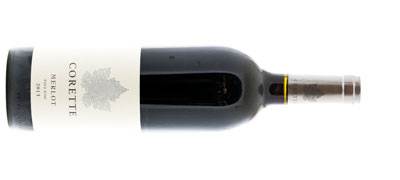 Overzicht Prijzen en opslagWitte wijnen, bestellen per 6 stuks = 1 doosje Witte wijnen, bestellen per 6 stuks = 1 doosje Witte wijnen, bestellen per 6 stuks = 1 doosje Witte wijnen, bestellen per 6 stuks = 1 doosje Witte wijnen, bestellen per 6 stuks = 1 doosje BIJDRAGEPRIJSPER FLESPER FLESDomaine St. Felix “Cuvée Pierre Martin Blanc”Domaine St. Felix “Cuvée Pierre Martin Blanc”Domaine St. Felix “Cuvée Pierre Martin Blanc”Domaine St. Felix “Cuvée Pierre Martin Blanc”Domaine St. Felix “Cuvée Pierre Martin Blanc”€ 1,25€ 6,75Pinot Grigio, FarinaPinot Grigio, Farina€ 1,60€ 7,95Grüner Veltliner “Klassik”, MehoferGrüner Veltliner “Klassik”, MehoferGrüner Veltliner “Klassik”, MehoferGrüner Veltliner “Klassik”, Mehofer€ 2,05€ 9,80Sauvignon Blanc "Estate Series"ErrazurizSauvignon Blanc "Estate Series"ErrazurizSauvignon Blanc "Estate Series"ErrazurizSauvignon Blanc "Estate Series"Errazuriz€ 2,00€ 9,95Chardonnay Barrel Fermented, Bodega Pricipe de VianaChardonnay Barrel Fermented, Bodega Pricipe de VianaChardonnay Barrel Fermented, Bodega Pricipe de VianaChardonnay Barrel Fermented, Bodega Pricipe de VianaChardonnay Barrel Fermented, Bodega Pricipe de VianaChardonnay Barrel Fermented, Bodega Pricipe de Viana€ 1,85€ 8,95Domaine Maurel “Chardonnay”Domaine Maurel “Chardonnay”Domaine Maurel “Chardonnay”Domaine Maurel “Chardonnay”€ 1,60€ 8,50Viognier, CoretteViognier, Corette€ 2,10€ 9,95Riesling, Villa WolfRiesling, Villa Wolf€ 1,45€ 9,95Pouilly Fumé, Domaine A. CailbourdinPouilly Fumé, Domaine A. CailbourdinPouilly Fumé, Domaine A. CailbourdinPouilly Fumé, Domaine A. Cailbourdin€ 5,00€ 21,00Chablis, Domaine DefaixChablis, Domaine DefaixChablis, Domaine Defaix€ 4,00€ 21,00Bourgogne Chardonnay, Louis JadotBourgogne Chardonnay, Louis JadotBourgogne Chardonnay, Louis JadotBourgogne Chardonnay, Louis Jadot€ 4,00€ 19,50Rode wijnen, bestellen per 6 stuks = 1 doosje Rode wijnen, bestellen per 6 stuks = 1 doosje Rode wijnen, bestellen per 6 stuks = 1 doosje Rode wijnen, bestellen per 6 stuks = 1 doosje Rode wijnen, bestellen per 6 stuks = 1 doosje Domaine St. Felix “Cuvée Pierre Martin Rouge”Domaine St. Felix “Cuvée Pierre Martin Rouge”Domaine St. Felix “Cuvée Pierre Martin Rouge”Domaine St. Felix “Cuvée Pierre Martin Rouge”Domaine St. Felix “Cuvée Pierre Martin Rouge”€ 1,45€ 6,95Viejo Marchante “Garnacha”Viejo Marchante “Garnacha”Viejo Marchante “Garnacha”€ 1,50€ 7,25Montepulciano d’Abruzzo “Burbero”Montepulciano d’Abruzzo “Burbero”Montepulciano d’Abruzzo “Burbero”Montepulciano d’Abruzzo “Burbero”€ 1,50€ 7,45Pinot Noir, Villa WolfPinot Noir, Villa WolfPinot Noir, Villa Wolf€ 1,45€ 9,95Carmenère "Estate Series", ErrazurizCarmenère "Estate Series", ErrazurizCarmenère "Estate Series", ErrazurizCarmenère "Estate Series", Errazuriz€ 2,00€ 9,95Domaine les Yeuses “Syrah les Epices”Domaine les Yeuses “Syrah les Epices”Domaine les Yeuses “Syrah les Epices”Domaine les Yeuses “Syrah les Epices”€ 2,00€ 9,95Valpolicella Ripasso “Remo Farina”Valpolicella Ripasso “Remo Farina”Valpolicella Ripasso “Remo Farina”Valpolicella Ripasso “Remo Farina”€ 2,45€ 14,95Reserva, Bodega Principe de VianaReserva, Bodega Principe de VianaReserva, Bodega Principe de VianaReserva, Bodega Principe de Viana€ 2,70€ 10,95Bourgogne Pinot Noir, Louis JadotBourgogne Pinot Noir, Louis JadotBourgogne Pinot Noir, Louis JadotBourgogne Pinot Noir, Louis Jadot€ 3,45€ 18,95Rioja Reserva, Bodega Ramon BilbaoRioja Reserva, Bodega Ramon BilbaoRioja Reserva, Bodega Ramon BilbaoRioja Reserva, Bodega Ramon Bilbao€ 3,45€ 18,95Pomerol, Chateau La Croix RomanePomerol, Chateau La Croix RomanePomerol, Chateau La Croix RomanePomerol, Chateau La Croix Romane€ 5,15€ 23,95Mousserend/Port: bestellen per stuk mogelijkMousserend/Port: bestellen per stuk mogelijkMousserend/Port: bestellen per stuk mogelijkMousserend/Port: bestellen per stuk mogelijkMousserend/Port: bestellen per stuk mogelijkCava Brut Reserva "Primer", Pere VenturaCava Brut Reserva "Primer", Pere VenturaCava Brut Reserva "Primer", Pere VenturaCava Brut Reserva "Primer", Pere VenturaCava Brut Reserva "Primer", Pere Ventura€ 2,55€ 10,95Champagne Lenoble "Cuvée Brut Intense"Champagne Lenoble "Cuvée Brut Intense"Champagne Lenoble "Cuvée Brut Intense"Champagne Lenoble "Cuvée Brut Intense"Champagne Lenoble "Cuvée Brut Intense"€ 6,00€ 35,25Taylor’s Late Bottled Vintage Port, PortugalTaylor’s Late Bottled Vintage Port, PortugalTaylor’s Late Bottled Vintage Port, PortugalTaylor’s Late Bottled Vintage Port, PortugalTaylor’s Late Bottled Vintage Port, Portugal€ 4,00€ 17,50